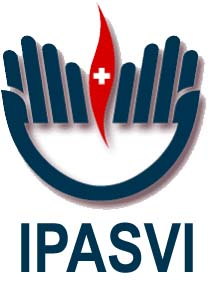 Il Collegio IPASVI di Pordenone organizza il corso di management riservato ai Coordinatori Infermieristici: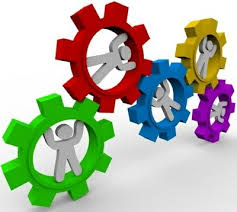 Venerdì 16 dicembre 2016Centro Culturale casa A. Zanussi   Via Concordia – Pordenone Programma del corso:	DOCENTE: ANNALISA PENNINI   dott. magistrale in scienze infermieristiche, sociologa delle organizzazioni di lavoro, direttore scientifico e                                                                  product manager centro di formazione FORMATL’evento è in fase di accreditamentoLa partecipazione al corso è riservata e gratuita per gli iscritti al Collegio IPASVI di Pordenone.Informazioni e iscrizioni sul sito del Collegio : www.ipasvipordenone.itE’ previsto un massimo di 90 partecipantiSegreteria Organizzativa: Collegio IPASVI di PordenonePiazzetta Ado Furlan, 2 - 33170 Pordenone Tel. e Fax 0434/366455 www.ipasvipordenone.it info@ipasvipordenone.it08.30 – 09.00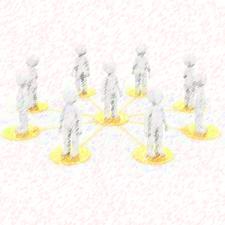 Registrazione dei partecipanti09.00 –  10.30Time management e self-management:     - gestione di se stessi e del flusso di lavoro     - strumenti per la gestione del tempo     - definizione delle priorità     - la perdita e gli sprechi di tempo10.30 – 10.45Pausa caffè10.45 – 12.00La delega:Concetti generaliLa delega operativa e quella di responsabilitàIl processo di delegaUtilità ed efficacia della delega12.00 – 13.00Pausa pranzo13.00 – 16.00La gestione costruttiva dei conflitti:Cos’è un conflittoCause e conseguenzeStili personali all’interno del conflittoProspettive e opportunità di cambiamento16.00 – 16.30Questionario di gradimento e di apprendimento 